ÖĞRETİM ÜYESİ İLANI BAŞVURU FORMU(DOÇENT VE PROFESÖR İÇİN)SAMSUN ÜNİVERSİTESİ REKTÖRLÜĞÜNE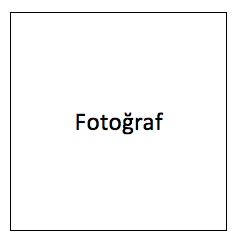 İlanın Yayınlandığı Gazete ve Tarihi	: İlana Çıkılan Birim / Bölüm / A.B.D.	:Başvurduğu Unvan ve Derece		:T.C. Kimlik No				:Adı Soyadı				:İletişim Adresi (Ayrıntılı Yazılacak)	:					:Telefon (cep)				:Telefon (varsa iş)			:e-posta					:Mecburi Hizmet				: Vardır / Yoktur 	(Varsa buraya açıklayınız)TEMEL ALANLAR (Mutlaka İşaretlenecektir)Yukarıda belirtilen kadroya başvurumun kabulü hususunda bilgilerinizi ve gereğini arz ederim.…. / …. / 20…İmzaTESLİM ALAN TARAFINDAN DOLDURULACAKTIRTeslim AlanAdı-Soyadı:Tarih: …. / …. / 20…İmza:Eğitim Bilimleri ve Öğretmen YetiştirmeMimarlık, Planlama, TasarımSpor BilimleriİlahiyatFen Bilimleri ve MatematikGüzel SanatlarSosyal, Beşeri ve İdari BilimlerMühendislikHukukSağlık BilimleriPROFESÖRDOÇENT Özgeçmiş ve Eserler Listesi  Özgeçmiş ve Eserler Listesi  Doçentlik Belgesi (Onaylı) Doçentlik Belgesi (Onaylı) Özgeçmiş ve Eserler Listesinde yer alan eserlere ait belge ve bilgiler Özgeçmiş ve Eserler Listesinde yer alan eserlere ait belge ve bilgiler Başlıca Eserler Yazısı USB Bellek (4 Adet) USB Bellek (6 Adet) Dosya (1 Takım) Dosya (1 Takım)